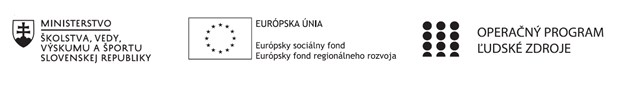 Správa o činnosti pedagogického klubu Príloha:Prezenčná listina zo stretnutia pedagogického klubu1.Prioritná osVzdelávanie2.Špecifický cieľ1.2.1 Zvýšiť kvalitu odborného vzdelávania a prípravy reflektujúc potreby trhu práce3.PrijímateľObchodná akadémia, Polárna 1, 04012 Košice4.Názov projektuPolárka v praxi5.Kód projektu  ITMS2014+NFP312010AGW26.Názov pedagogického klubu Polárka7.Dátum stretnutia  pedagogického klubu09.01.20238.Miesto stretnutia  pedagogického klubuObchodná akadémia, Polárna 1, 04012 Košice9.Meno koordinátora pedagogického klubuIng.ValerijProcenko10.Odkaz na webové sídlo zverejnenej správyhttp://www.polarka.sk/spravy-o-cinnosti-pedagogickeho-klubu11. Manažérske zhrnutie:Stretnutie bolo venované práci s internetom a možnosti zverejňovania materiálov na internete: možnosti nastavenia klienta ftp, web-stránka.Kľúčové slová: ftp, protokol, profil, zverejňovanie web-stránky, štrúktura web-stránky.Hlavné body, témy stretnutia, zhrnutie priebehu stretnutia:Zverejňovanie informácii na internete: protokol ftp, klient ftp, príprava jednoduchej statickej web-stránky.Voľná výmena skusenosti .Voľná diskusia.Závery a odporúčania:Odporúčania:Samostatné precvičovať  používanie klienta ftp pre prenos údajov na server. Sledovať termíny stretnutí klubu.Záver:Členovia klubu sa zoznámili s problematikou zverejňovania informácií na internete. Výmena skúsenosti v rámci voľnej diskusie bola venovaná priebežným výsledkom prospechu  dochádzky žiakov školy. Vypracovala (meno, priezvisko)Mgr. Renáta ImrichováDátum10.01.2023PodpisSchválil (meno, priezvisko)Ing. Valerij ProcenkoDátum10.01.2023Podpis